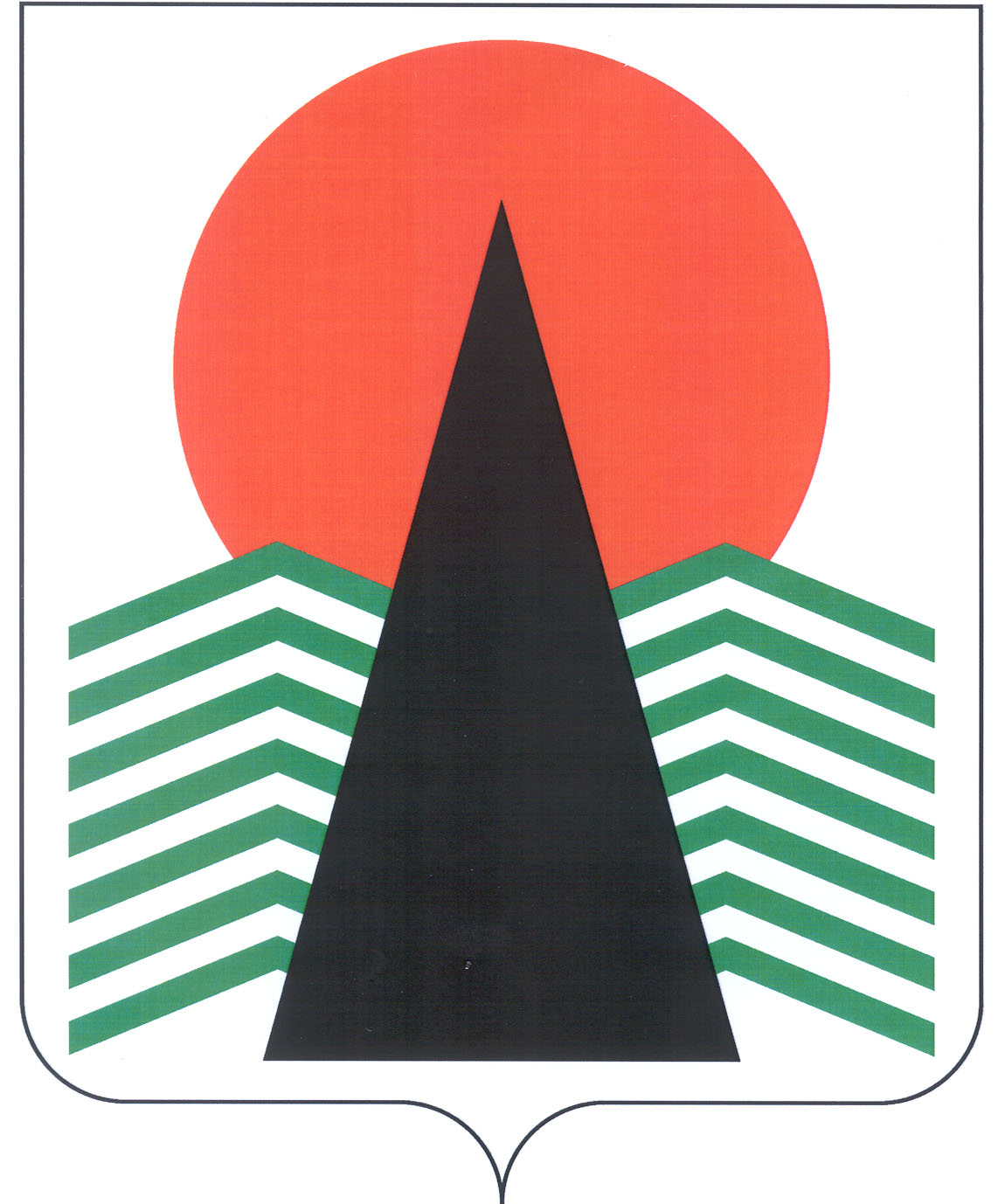 ГЛАВА  НЕФТЕЮГАНСКОГО РАЙОНА  ПОСТАНОВЛЕНИЕг.НефтеюганскО внесении изменений в постановлениеГлавы Нефтеюганского района от 19.03.2013 № 37-пВ соответствии с Федеральным законом от 06.10.2003 № 131-ФЗ «Об общих принципах организации местного самоуправления в Российской Федерации», Уставом муниципального образования Нефтеюганский район, в связи с кадровыми и структурными изменениями,  п о с т а н о в л я ю:1.	Внести в постановление Главы Нефтеюганского района от 19.03.2013 № 37-п «О Совете по делам инвалидов при Главе Нефтеюганского района» изменения, изложив приложение 2 в редакции согласно приложению  к настоящему постановлению.2. Настоящее постановление подлежит официальному опубликованию в газете «Югорское обозрение» и размещению на официальном сайте органов местного само-управления Нефтеюганского района.3. Контроль за выполнением постановления возложить на заместителя главы Нефтеюганского района В.Г.Михалева.Глава Нефтеюганского района                                                          Г.В.Лапковская                                                                               Приложение  к постановлению    Главы Нефтеюганского района    От 26.01.2017 № 3-пг-нпа.СоставСовета по делам инвалидов Нефтеюганского районаЛИСТсогласования к  проекту постановления администрации Нефтеюганского района «О внесении изменений в постановление Главы Нефтеюганского района от 19.03.2013 № 37-п»РАССЫЛКА:Дианов Е.Г.8(3463)25010626.01.2017                                                                   № 3-пг-нпа                                                                   № 3-пг-нпаПредседатель Совета Глава Нефтеюганского районаЗаместитель председателя Совета заместитель главы Нефтеюганского районаОтветственный секретарь Советапомощник главы Нефтеюганского районаЧлены Совета:председатель Думы  Нефтеюганского районадиректор департамента культуры и спорта Нефтеюганского районадиректор департамента образования и молодежной политики Нефтеюганского районадиректор департамента строительства и жилищно-коммунального комплекса – заместитель главы  районадиректор казенного учреждения Ханты-Мансийского автономного округа – Югры «Нефтеюганский центр занятости населения» (по согласованию)начальник Управления Пенсионного фонда Российской Федерации в г. Нефтеюганске Ханты-Мансийского автономного округа – Югры (по согласованию)начальник управления социальной защиты населения по г.Нефтеюганску и Нефтеюганскому району (по согласованию)председатель Совета общественной организации «Общественная организация ветеранов (пенсионеров) войны, труда, Вооруженных сил и правоохранительных органов Нефтеюганского района» (по согласованию)председатель Нефтеюганской районной общественной организации «Всероссийское общество инвалидов» (по согласованию)директор бюджетного учреждения Ханты-Мансийского автономного округа – Югры «Комплексный центр социального обслуживания населения «Забота» (по согласованию)председатель общественной организации ветеранов войн и вооруженных конфликтов, военной службы, правоохранительных органов, участников военных действий «Воинское братство Нефтеюганского района» (по согласованию)представитель общественности гп.Пойковский (по согласованию)представитель общественности сп.Усть-Юган (по согласованию)представитель общественности сп.Салым (по согласованию)представитель общественности п.Сингапай (по согласованию)представитель общественности сп.Каркатеевы (по согласованию)представитель общественности с.Чеускино (по согласованию)представитель общественности сп. Куть-Ях (по согласованию)Фамилия, имя, отчество, должностьДатапоступленияЗамечанияПодпись,дата выдачиЗаместитель главы Нефтеюганского района В.Г.Михалев Председательюридического комитета Н.В.Кузьмина Подразделение,должностное лицоКоличество копий на бумажном носителеЭлектронная рассылкаГлава района1Юридический комитет1Всего2